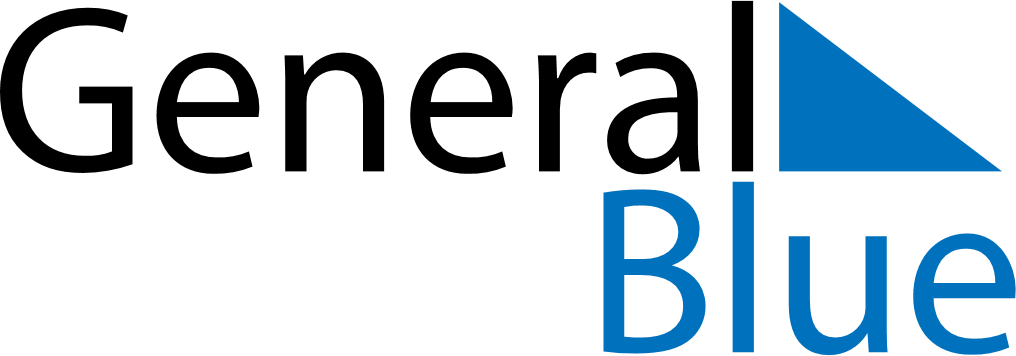 July 2024July 2024July 2024July 2024July 2024July 2024Longfeng, Heilongjiang, ChinaLongfeng, Heilongjiang, ChinaLongfeng, Heilongjiang, ChinaLongfeng, Heilongjiang, ChinaLongfeng, Heilongjiang, ChinaLongfeng, Heilongjiang, ChinaSunday Monday Tuesday Wednesday Thursday Friday Saturday 1 2 3 4 5 6 Sunrise: 3:50 AM Sunset: 7:36 PM Daylight: 15 hours and 45 minutes. Sunrise: 3:51 AM Sunset: 7:36 PM Daylight: 15 hours and 44 minutes. Sunrise: 3:51 AM Sunset: 7:35 PM Daylight: 15 hours and 43 minutes. Sunrise: 3:52 AM Sunset: 7:35 PM Daylight: 15 hours and 42 minutes. Sunrise: 3:53 AM Sunset: 7:35 PM Daylight: 15 hours and 41 minutes. Sunrise: 3:53 AM Sunset: 7:34 PM Daylight: 15 hours and 40 minutes. 7 8 9 10 11 12 13 Sunrise: 3:54 AM Sunset: 7:34 PM Daylight: 15 hours and 39 minutes. Sunrise: 3:55 AM Sunset: 7:33 PM Daylight: 15 hours and 38 minutes. Sunrise: 3:56 AM Sunset: 7:33 PM Daylight: 15 hours and 37 minutes. Sunrise: 3:57 AM Sunset: 7:32 PM Daylight: 15 hours and 35 minutes. Sunrise: 3:58 AM Sunset: 7:32 PM Daylight: 15 hours and 34 minutes. Sunrise: 3:58 AM Sunset: 7:31 PM Daylight: 15 hours and 32 minutes. Sunrise: 3:59 AM Sunset: 7:30 PM Daylight: 15 hours and 31 minutes. 14 15 16 17 18 19 20 Sunrise: 4:00 AM Sunset: 7:30 PM Daylight: 15 hours and 29 minutes. Sunrise: 4:01 AM Sunset: 7:29 PM Daylight: 15 hours and 27 minutes. Sunrise: 4:02 AM Sunset: 7:28 PM Daylight: 15 hours and 25 minutes. Sunrise: 4:03 AM Sunset: 7:27 PM Daylight: 15 hours and 24 minutes. Sunrise: 4:04 AM Sunset: 7:26 PM Daylight: 15 hours and 22 minutes. Sunrise: 4:05 AM Sunset: 7:26 PM Daylight: 15 hours and 20 minutes. Sunrise: 4:06 AM Sunset: 7:25 PM Daylight: 15 hours and 18 minutes. 21 22 23 24 25 26 27 Sunrise: 4:07 AM Sunset: 7:24 PM Daylight: 15 hours and 16 minutes. Sunrise: 4:09 AM Sunset: 7:23 PM Daylight: 15 hours and 14 minutes. Sunrise: 4:10 AM Sunset: 7:22 PM Daylight: 15 hours and 11 minutes. Sunrise: 4:11 AM Sunset: 7:21 PM Daylight: 15 hours and 9 minutes. Sunrise: 4:12 AM Sunset: 7:19 PM Daylight: 15 hours and 7 minutes. Sunrise: 4:13 AM Sunset: 7:18 PM Daylight: 15 hours and 5 minutes. Sunrise: 4:14 AM Sunset: 7:17 PM Daylight: 15 hours and 2 minutes. 28 29 30 31 Sunrise: 4:15 AM Sunset: 7:16 PM Daylight: 15 hours and 0 minutes. Sunrise: 4:17 AM Sunset: 7:15 PM Daylight: 14 hours and 58 minutes. Sunrise: 4:18 AM Sunset: 7:13 PM Daylight: 14 hours and 55 minutes. Sunrise: 4:19 AM Sunset: 7:12 PM Daylight: 14 hours and 53 minutes. 